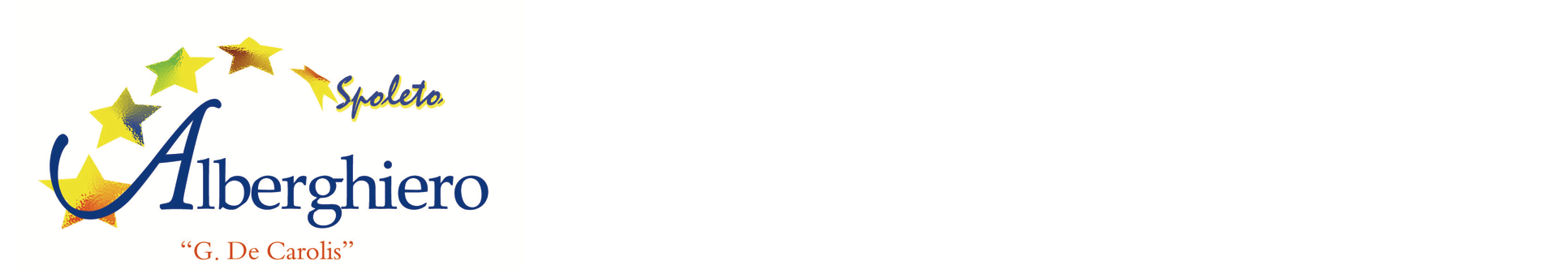 Prot. Nr. 14050							Spoleto, 10 settembre 2020Spoleto, 9 settembre 2020Al personale Docente, Educativo e ATAAi Convittori, alle ConvittriciAi GenitoriAgli Utenti esterniAll’AlboOGGETTO: Procedura di gestione del caso sintomatico – specifiche per il Convitto IL DIRIGENTE SCOLASTICOPREMESSO 		che la scuola s’impegna a contrastare la diffusione del contagio da COVID – 19, in maniera complementare, nell’ambito della più ampia politica nazionale sulle misure sanitarie;CONSIDERATO 	che per procedere ad una riapertura scolastica più sicura sono necessarie la comprensione e la consapevolezza dei rischi per la salute pubblica sugli studenti, sul personale scolastico e sui loro contatti sociali immediati;TENUTO CONTO 	dei seguenti documenti principali in materia delle suddette misure di contrasto alla diffusione del virus:Documento per la pianificazione delle attività scolastiche, educative e formative in tutte le Istituzioni del Sistema nazionale di Istruzione per l’anno scolastico 2020/2021 (26/6/2020) del Ministero dell’Istruzione;Ipotesi di rimodulazione delle misure contenitive nel settore scolastico e le modalità di ripresa delle attività didattiche per il prossimo anno scolastico, approvato in data 28/5/2020 e successivamente aggiornato il 22/6/2020 del CTS;Circolare n. 18584 del 29 maggio 2020: “Ricerca e gestione dei contatti di casi COVID-19 (contact tracing) ed App IMMUNI;Rapporto ISS COVID-19 n. 1/2020 Rev. - Indicazioni ad interim per l’effettuazione dell’isolamento e della assistenza sanitaria domiciliare nell’attuale contesto COVID-19. Versione del 24 luglio 2020;Indicazioni operative per la gestione di casi e focolai di SARS-CoV-2 nelle scuole e nei servizi educativi dell’infanzia del Gruppo di Lavoro ISS, Ministero della Salute, Ministero dell’Istruzione, INAIL, della Fondazione Bruno Kessler, della Regione Emilia-Romagna e della Regione Veneto del 21/08/2020;VALUTATO 	indispensabile prevedere, ai fini dell’identificazione precoce dei casi sospetti:un sistema di monitoraggio dello stato di salute degli alunni e del personale scolastico;il coinvolgimento delle famiglie nell’effettuare il controllo della temperatura corporea dello Studente a casa ogni giorno prima di recarsi al servizio educativo dell’infanzia o a scuola;la misurazione della temperatura corporea al bisogno (es. malore a scuola di uno studente o di un operatore scolastico), da parte del Personale scolastico individuato, mediante l’uso di termometri che non prevedono il contatto;la collaborazione dei genitori nel contattare il proprio medico curante (PLS o MMG) per le operatività connesse alla valutazione clinica e all'eventuale prescrizione del tampone naso-faringeo;RITENUTO 		fondamentale rilevare immediatamente il trigger (evento che si scatena al verificarsi di una determinata condizione) in termini di assenze improvvise di studenti o docenti (pari o superiore al 40%), tenendo conto anche della situazione delle altre classi;PRESO ATTO 	che le Indicazioni operative per la gestione di casi e focolai di SARS-CoV-2 nelle scuole e nei servizi educativi dell’infanzia del Gruppo di Lavoro ISS, Ministero della Salute, Ministero dell’Istruzione, INAIL, della Fondazione Bruno Kessler, della Regione Emilia-Romagna e della Regione Veneto del 28/08/2020 individuano i sintomi più comuni di contagio da COVID-19 nei bambini: febbre, tosse, cefalea, sintomi gastrointestinali (nausea/vomito, diarrea), faringodinia, dispnea, mialgie, rinorrea/congestione nasale; sintomi più comuni nella popolazione generale: febbre, brividi, tosse, difficoltà respiratorie, perdita improvvisa dell’olfatto (anosmia) o diminuzione dell'olfatto (iposmia), perdita del gusto (ageusia) o alterazione del gusto (disgeusia), rinorrea/congestione nasale, faringodinia, diarrea (ECDC, 31 luglio 2020);DISPONE quanto segue, ferme restando le disposizioni generali già fornite per la gestione del caso sintomatico in IstitutoCaso A) ALUNNO con SINTOMATOLOGIA in ConvittoIl Personale, Educativo o ATA, che individua un Convittore con sintomatologia presumibilmente provocata da contagio da COVID - 19:invita immediatamente l’Infermiera o il Collaboratore Scolastico di turno al piano ad accompagnare il Convittore nell’ambiente dedicato all‘accoglienza degli studenti;avvisa immediatamente i Genitori e il Referente COVID19 vicario per la specifica sede;contemporaneamente:l’Infermiera/il Collaboratore Scolastico di cui sopra:indossa guanti, mascherina chirurgica e visiera protettiva in plexiglas;sempre mantenendo la distanza di almeno un metro dal Convittore per tutto il periodo della sua vigilanza, accompagna il Convittore nell’aula dedicata all’isolamento;fornisce una mascherina chirurgica al Convittore;L’Infermiera/Il Collaboratore Scolastico:misura al Convittore la temperatura evitando il contatto con la sua fronte; i minori non devono restare da soli ma con un adulto munito di DPI fino a quando non saranno affidati a un Genitore/Tutore legale;dota di mascherina chirurgica chiunque entri in contatto con il caso sospetto, compresi i Genitori o i tutori legali che vengono a scuola per ricondurlo presso la propria abitazione;dopo l’allontanamento del Convittore, pulisce e disinfetta le superfici dell’aula di isolamento dopo che l’Alunno sintomatico è tornato a casa;igienizza l’ambiente dedicato all’isolamento accoglienza dei Convittori e quelli frequentati dal Convittore/componente del Personale scolastico sintomatici.I Genitori:Il prima possibile prelevano il Convittore dal Convitto firmando il permesso di uscita accompagnata dai Genitori;Devono contattare il Medico di Medicina Generale (MMG)/Pediatra di Libera Scelta (PLS) per la valutazione clinica del caso e per le operazioni di competenza di PLS/MMG e Dipartimento di Prevenzione (DdP) della competente ASL;In caso di impossibilità ad essere prelevato dai Genitori per ragioni territoriali (v. Genitori residenti in regioni lontane), il Convittore resta in isolamento nella stanza dedicata e il Referente COVID19 incaricato per la sede o, in assenza, l’Educatore/Educatrice in servizio contatta il Personale medico di cui si sono forniti i contatti (dopo le ore 20.00 la Guardia Medica) per l’avvio della procedura sanitaria.SI RAPPRESENTA l’ESTREMA DELICATEZZA DI QUESTA FASE E, COME GIÀ FATTO, SI RACCOMANDA AI GENITORI DI EFFETTUARE LA DOMICILIAZIONE SANITARIA TEMPORANEA, poiché in presenza del Medico di Medicina Generale le procedure sanitarie sono molto più snelle e lineari.CASO B) OPERATORE SCOLASTICO con SINTOMATOLOGIA in CONVITTOL’operatore scolastico che avverte sintomi compatibili con contagio da COVID – 19 deve indossare una mascherina chirurgica e allontanarsi dalla struttura. Segnalare immediatamente l’evento al referente covid che si accerterà che l’operatore indossi la mascherina.  Rientrando al proprio domicilio, contatta il proprio MMG per la valutazione clinica necessaria. Il Medico curante valuterà l’eventuale prescrizione del test diagnostico ed effettuerà le operazioni conseguenti di competenza del DdP.C) RIENTRO in CONVITTOSia gli Studenti, sia gli Operatori scolastici potranno rientrare a scuola solo previa presentazione dell’ATTESTAZIONE di esecuzione, da parte del paziente, del percorso diagnostico-terapeutico e di prevenzione per COVID-19 come disposto dai documenti nazionali e regionali.D) TRACCIAMENTO1. il Coordinatore/la Coordinatrice:comunica, per iscritto, al Referente Scolastico COVID19 un eventuale numero elevato di assenze improvvise di studenti in una classe (40% almeno). Il Referente COVID attiva il Dipartimento di Prevenzione;tiene aggiornato il piano delle camere assegnate ai Convittori; verifica che ogni Educatore/Educatrice segnali sul Registro ogni violazione delle disposizioni impartite relativamente al rispetto degli spazi (ad esempio casi di Convittori che siano entrati in camere altrui, Convittori che abbiano violato l’assegnazione degli spazi per la ricreazione post-pranzo e post-cena, attività svolte e composizione dei gruppi partecipanti ecc), ovvero ogni fatto saliente in cui l’assegnazione degli spazi effettuata di base risulti modificata) per facilitare l’identificazione dei contatti stretti da parte del DdP della ASL competente territorialmente;il DSGA con il supporto dell’Ufficio Personale monitora la percentuale di assenza dei Docenti e del Personale ATA ed aggiorna il Dirigente Scolastico in merito ad eventuali anomalie.Il DIRIGENTE SCOLASTICOINVITAi Genitori:a NON portare/mandare a scuola il proprio figlio in caso di sintomatologia e/o temperatura corporea superiore a 37,5°C e a contattare il MMG/PLS per l’attivazione della conseguente procedura sanitaria;nel caso in cui abbiano prelevato il figlio da scuola a seguito di avvio di procedura per caso sintomatico, a contattare il MMG/PLS e a seguire l’iter sanitario conseguente;a inviare tempestiva comunicazione di eventuali assenze per motivi sanitari, al fine di consentire al Referente scolastico per il COVID-19 o, in sua assenza, al Docente Collaboratore del Dirigente Scolastico o, in subordine, al Referente di sede di rilevare eventuali cluster di assenze nella stessa classe;lo Studente maggiorenne a non recarsi in Convitto/a scuola in caso di sintomatologia e/o temperatura corporea superiore a 37,5°C., e a contattare il medico di famiglia per l’attivazione della conseguente procedura sanitaria;tutti gli Studenti, a segnalare tempestivamente agli Educatori/ai Docenti l’eventuale presenza di sintomi quali quelli descritti, ai fini di attivare la procedura relativa alla gestione del caso sintomatico;gli Operatori scolastici con sintomatologia a casa a consultare il MMG per l’attivazione della conseguente procedura sanitaria e comunicare l’assenza per motivi di salute, con certificato medico;le Famiglie e gli Operatori scolastici a comunicare immediatamente al Referente scolastico per il COVID19 o al DS eventuali casi di contatto con persona contagiata da COVID-19.I Genitori si impegnano, nell’eventualità di caso sintomatico del proprio figlio, a contattare il MMG/PLS e a seguire l’iter sanitario conseguente.Il Personale si impegna, nell’eventualità di sintomi, a contattare il MMG//PLS e a seguire l’iter sanitario conseguente.Il Dirigente ScolasticoF.to Prof.ssa Roberta GalassiFirma autografa sostituita a mezzo stampa ai sensi dell’art. 3 co. 2 del D. Lgs. 39/93ìAllegati: 1 Schema riassuntivo; 2 Indicazioni operative per la gestione di casi e focolai di SARS-CoV-2 nelle scuole e nei servizi educativi dell’infanzia del Gruppo di Lavoro ISS, Ministero della Salute, Ministero dell’Istruzione, INAIL, della Fondazione Bruno Kessler, della Regione Emilia-Romagna e della Regione Veneto del28/08/2020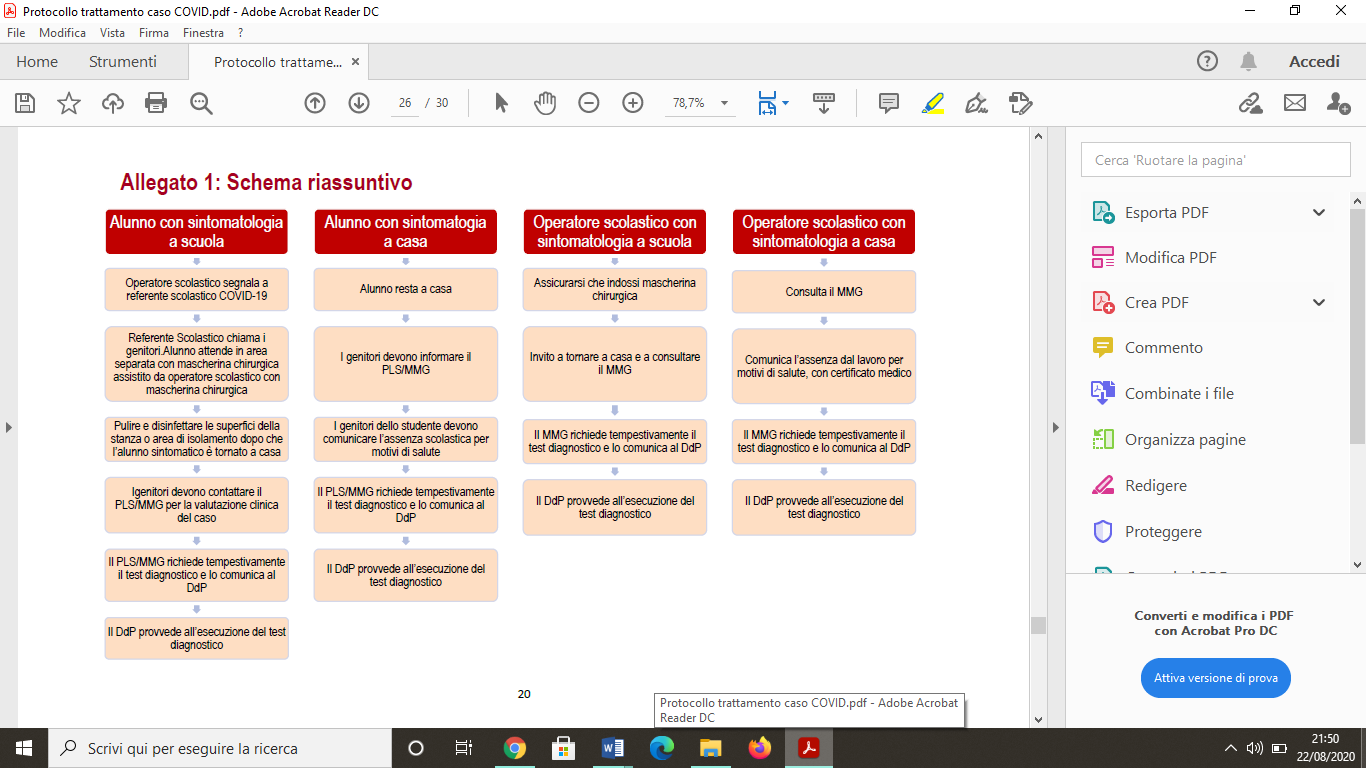 